Työ- ja elinkeinoministeriö kirjaamo@tem.fiViite: kirjeenne 1.9.2017 TEM/1592/00.04.02/2017JÄSENEHDOKKAIDEN NIMEÄMINEN TURVALLISUUSTEKNIIKAN NEUVOTTELUKUNTAANTyö- ja elinkeinoministeriön pyydettyä Öljy- ja biopolttoaineala ry:tä nimeämään ehdokkaansa edustajiksi turvallisuustekniikan neuvottelukuntaan järjestö esittää, että neuvottelukunnan varsinaiseksi jäseneksi nimetään erityisasiantuntija, DI Tina Sammi ja hänen varahenkilökseen erityisasiantuntija, DI Virpi Nummisalo. ÖLJY- JA BIOPOLTTOAINEALA ry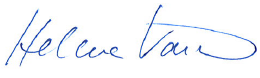 Helena Vänskätoimitusjohtaja 